PReDICTED GRADES REQUEST FORM SPAIN - Título de BachilleratoPlease complete this form electronically where possible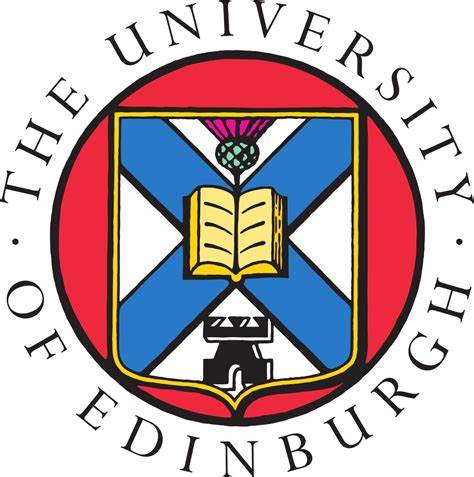 The University of EdinburghCollege of Medicine and Veterinary MedicineName of Applicant:UCAS Personal ID Number:School Name & Address:OVERALL PREDICTED GRADE (OUT OF 10)SubjectsSubjectsPredicted Grades (0-10) 
Subject Subject Subject Subject Subject Subject Subject Subject Subject Subject Teacher’s Name:Teacher’s Signature:Date: